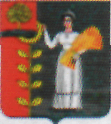    П О С Т А Н О В Л Е Н И ЕАДМИНИСТРАЦИИ СЕЛЬСКОГО ПОСЕЛЕНИЯ НОВОЧЕРКУТИНСКИЙ СЕЛЬСОВЕТ ДОБРИНСКОГО МУНИЦИПАЛЬНОГО РАЙОНАЛИПЕЦКОЙ ОБЛАСТИ   РОССИЙСКОЙ ФЕДЕРАЦИИ05 марта 2013г.              с. Новочеркутино                             № 24Об утверждении целевой  программы «Развитие библиотечного дела                                                                                  на территории сельского поселения Новочеркутинский   сельсовет на 2013-2015 годы»	В соответствии с Федеральным Законом «Основы  законодательства  Российской  Федерации  о  культуре» №3612-1  от 09.10.1992г., Федеральным Законом  «О библиотечном деле» №78-ФЗ  от 29.12.1994г., Законом Липецкой области «Об основах библиотечного дела  и  обязательном  экземпляре документов  в Липецкой  области» № 62-ОЗ от 21.07.2003г., Постановлением администрации сельского поселения Новочеркутинский сельсовет от 09.09.2008г.№ 19 «О порядке разработки, утверждения и реализации ведомственных целевых программ» администрация сельского поселения :                                                                     ПОСТАНОВЛЯЕТ:1. Утвердить целевую программу «Развитие библиотечного дела на территории сельского поселения Новочеркутинский сельсовет на 2013-2015 годы» (приложение).2. Контроль за исполнением настоящего постановления возложить на ведущего специалиста сельского поселения.                       Глава администрациисельского поселения Новочеркутинский сельсовет:                                                                    И.С.ПытинЦелевая программа
"Развитие библиотечного дела на территории
сельского поселения Новочеркутинский сельсовет на 2013 -2015 годы"
Паспорт программы Содержание проблемы и обоснование необходимости
ее решения программными методамиОбщие положения Ведомственная целевая программа «Развитие библиотечного дела на территории поселения в 2013 - 2015 году» (далее Программа) разработана в качестве механизма осуществления программно-целевого управления в библиотечной сфере на территории сельского поселения (далее- поселение). Реализация мероприятий программы будет способствовать развитию библиотечного дела, укреплению материально-технической базы, инновационной деятельности в сфере библиотечного дела, внедрению информационных технологий в деятельность  библиотек поселения. Содержание проблемы, обоснование необходимости её решения программными методами	Программа является нормативным документом, способствующим развитию библиотечного дела  поселения, укреплению единого культурного и информационного пространства, обеспечению выравнивания доступа к культурным ценностям и информационным ресурсам различных категорий граждан, проживающих на территории поселения. Библиотеками сельского поселения (Новочеркутинской и Александровской) в 2011 году зарегистрировано 772 пользователя, книговыдача составила 18,2 тыс. экземпляров документов.  Вопрос комплектования, по- прежнему, остается актуальным. Реализация программных мероприятий позволит решить эту проблему. Программные мероприятия предусматривают укрепление материально-технической базы  библиотек  поселения, системное комплектование библиотечного фонда, обеспечение к нему доступа и сохранности в процессе его использования, модернизацию библиотек на базе компьютеризации, повышение квалификации библиотечных работников.Заведующие библиотек  принимают участие в районных семинарах-практикумах, творческих лабораториях и совещаниях. Для вновь принятых работников проводятся стажировки, дни консультаций. Но существует такая необходимость организации учебы на областном и федеральном уровне.  Таким образом, накопленный потенциал культуры поселения требует преобразований, на осуществление которых и направлена Программа.Основные цели и задачи программы  Программа ориентирована на достижение долгосрочных целей библиотечной политики поселения - формирование единого информационного пространства, создание условий для обеспечения доступа различных групп граждан к культурным ценностям и информационным ресурсам.  Совершенствование деятельности библиотек как информационных, культурных и образовательных центров для различных категорий  населения, способствующих созданию условий повышения интеллектуального уровня граждан, приобщения к чтению на основе развития и укрепления материально-технической базы библиотек, организация культурного досуга жителей поселения. Для достижения поставленных целей Программа предусматривает решение следующих приоритетных задач:-создание условий для адаптации деятельности библиотек к современным условиям экономического развития; -поддержка и распространение лучших традиций и достижений;- укрепление и развитие материально-технической базы библиотек ,обеспечение их современным оборудованием;- ,-приведение библиотек в соответствие с современными требованиями к качеству и утвержденными минимальными нормативами ресурсного обеспечения предоставляемых услуг;-пополнение, обеспечение сохранности библиотечного фонда.Программа охватывает все сферы деятельности библиотек.4. Описание ожидаемых результатов.Реализация Программы окажет воздействие на повышение уровня общей, информационной, правовой культуры жителей поселения за счет увеличения эффективности использования потенциальных возможностей учреждения, адекватной потребностям современного общества, и возрастания степени ее востребованности населением. Она также будет способствовать преодолению информационного неравенства за счет предоставления жителям поселения доступа к информации, необходимой в повседневной жизни. Основные целевые индикаторы и показатели:
В результате выполнения поставленных в Программе задач и Новочеркутинская и Александровская библиотеки  смогут выйти на уровень, соответствующий требованиям общества, вставшего на путь устойчивого развития.  Возрастет степень сохранности библиотечного фонда поселения, где будет максимально полно представлен репертуар краеведческих изданий, возрастет объем предоставления пользователям гарантированно достоверной информации. В процессе реализации программы будут проведены мероприятия по обеспечению сохранности библиотечных фондов, включающие в себя  меры по созданию оптимальных условий хранения: освещение, температура, влажность, чистота воздуха, защита от пыли и вредителей.Новочеркутинская и Александровская библиотеки  продолжат развитие, обеспечивающее широким слоям населения доступ к знаниям.
Принципиально изменится система библиотечно-информационного обслуживания, ориентированного на использование информационно-коммуникационных технологий, благодаря развитию своих просветительских, образовательных и воспитательных функций, Библиотеки  существенно увеличат свой вклад в развитие сферы культуры поселения. Внедрение новых инновационных технологий в деятельность учреждения предусматривает дальнейшую работу по компьютеризации библиотек, создание собственных интеллектуальных продуктов на электронных носителях.Большое внимание будет уделено укреплению материально- технической базе учреждения, созданию условий для комфортного пребывания как пользователей, итак и персонала. Кадровая политика учреждения будет направлена на повышение квалификации сотрудников, участие их в различных конкурсах, семинарах, совещаниях, конференциях.5. Перечень и описание программных мероприятий.Исполнителем мероприятий программы является МБУК «Новочеркутинский поселенческий центр культуры» ,которое осуществляет: - нормативное правовое и методологическое обеспечение реализации Программы, включая разработку правовых, финансовых и организационных механизмов; - организацию информационной и разъяснительной работы, направленной на освещение целей и задач программы; - контроль и составление отчётов о расходовании бюджетных средств, направленных на реализацию программы.  Программа включает в себя 3 раздела: 1.  Поддержка и развитие библиотечного дела поселения;2.  Развитие материальной базы и техническое перевооружение учреждения, внедрение информационно- коммуникационных технологий. Организация  безопасности библиотек.3. Развитие эффективной кадровой политики на территории поселения, обеспечение культурного обмена учреждений культуры.В первом разделе предусмотрены следующие мероприятия: - проведение мероприятий по обеспечению сохранности библиотечного фонда.Во втором разделе предусмотрены мероприятия по укреплению и развитию материально-технической базы библиотек, подключение к сети ИНТЕРНЕТ, организация безопасности зданий.В третьем разделе планируется проведение мероприятий по повышению квалификации библиотечных работников, участие их в районных, областных, межрегиональных и всероссийских семинарах, конференциях, совещаниях, школах.Перечень мероприятий ведомственной целевой программы"Развитие библиотечного дела на территории сельского поселения Новочеркутинский сельсовет в 2012-2014 годы"
6. Срок реализации.Программа будет реализована в течение 2013 -2015 гг., на что будут затрачены средства местного бюджета.7. Описание социально-экономических последствий.Реализация программы позволит: - увеличить  количественный состав фондов библиотек при систематическом поступлении новой литературы на различных носителях;- за счет программных мероприятий   на 10-20% увеличить число мероприятий, проводимых библиотеками;- укрепить материально-техническую базу учреждения; -внедрить современные технологии и организационные формы в деятельность учреждения; -повысить качество библиотечных услуг, предоставляемых населению.  8. Оценка экономической и общественной эффективности.Экономическая и общественная эффективность расходования бюджетных средств на создание благоприятных условий деятельности учреждения состоит в:- удовлетворении потребности  удовлетворения жителями своих непрофессиональных интересов посредством чтения, организации проведения досуга в стенах библиотеки;- удовлетворении потребности пользователей в информации в помощь изучению школьной и профессиональной программ обучения;-  социальной адаптации населения через организацию доступа к социально значимой информации;- формировании информационных ресурсов общества посредством библиографической обработки поступлений в библиотечный фонд и информационно- библиографической деятельности;- содействии профессиональному росту трудоспособного населения;- информационном обеспечении процессов принятия решений в жизненно важных для населения сферах деятельности;- формировании культурной среды поселения в целом.Наименование Программы         Ведомственная  целевая программа «Развитие библиотечного дела на территории
сельского  поселения сельсовет на  2013 -2015 годы»
(далее Программа)Наименование главного распорядителя средств местного бюджета (основной разработчик программы)Администрация сельского поселения Новочеркутинский сельсовет Добринского муниципального района Липецкой области Российской ФедерацииНаименование и номер соответствующего нормативного правового актаПостановление администрации сельского поселения сельсовет «Об утверждении ведомственной целевой программы «Развитие библиотечного дела на территории сельского поселения Новочеркутинский  сельсовет на 2013-2015 годы»  от_08.02.2013г № 6_Цели и задачи Программы-сохранение и развитие  библиотечного дела в поселении; -обеспечение единого информационного пространства и повышение доступности информационных ресурсов для населения поселения;-полноценное комплектование библиотечных фондов новыми информационными изданиями для привития интереса к чтению, обеспечение сохранности библиотечных  фондов;-разработка и внедрение информационных продуктов и технологий в сфере культуры;-укрепление и развитие материально-технической базы библиотек, включая капитальный ремонт и реконструкцию зданий, обеспечение их современным оборудованием;- организация безопасности библиотек;- создание условий для развития творчества читателей.Основания для разработки программы- Федеральный Закон № 3612-1 от 09.10.1992  «Основы законодательства Российской Федерации о культуре» (в редакции Федеральный Закон от 23.06.1999 №113-ФЗ, с изменениями, внесёнными Федеральными Законами от 27.12.2000 № 150-ФЗ, от 30.12.2001 №194-ФЗ, от 24.12.2002 №176-ФЗ); - Федеральный закон №78-ФЗ от 29.12.1994 «О библиотечном деле»;- Закон Липецкой области № 62-ОЗ «Об основах библиотечного дела  и  обязательном  экземпляре документов  в Липецкой  области» от 21.07.2003г.;Сроки реализации Программы 2013- 2015 годы.Объемы и источники финансирования мероприятий ведомственной целевой программы Общий объем финансирования из местного бюджета 252,127 тыс. руб., в  том числе:2013 год – 525,1 руб.,2014 год – 525,1 тыс. руб.,2015год – 525,1 тыс. руб.Ожидаемые конечные результаты  и показатели социально-экономической эффективности реализации ведомственной программы.- улучшение библиотечного обслуживания населения;- обеспечение сохранности культурного наследия поселения, в том числе библиотечных фондов; - повышение уровня библиотечной и информационной работы библиотеками поселения;-внедрение инновационных технологий в деятельность библиотек поселения;- укрепление материально-технической базы и кадрового потенциала библиотек;- обеспечение библиотек современными системами безопасности, средствами противопожарной защиты позволит  решить проблему сохранности библиотечных фондов.№ п/пМероприятияКод экон. классификацииСроки исполненияСроки исполненияСроки исполненияФинансирование всего(тыс. руб.)В том числе по годамВ том числе по годамВ том числе по годамВ том числе по годамПоказатель реализации мероприятияПоказатель реализации мероприятияПоказатель реализации мероприятияПоказатель реализации мероприятияИсполнители№ п/пМероприятияКод экон. классификацииСроки исполненияСроки исполненияСроки исполненияФинансирование всего(тыс. руб.)В том числе по годамВ том числе по годамВ том числе по годамВ том числе по годамПоказатель реализации мероприятияПоказатель реализации мероприятияПоказатель реализации мероприятияПоказатель реализации мероприятияИсполнители№ п/пМероприятияКод экон. классификацииСроки исполненияСроки исполненияСроки исполненияФинансирование всего(тыс. руб.)2013201320142015Наименование показателя2013год2014 год2015годИсполнителиI   Поддержка и развитие библиотечного дела поселенияI   Поддержка и развитие библиотечного дела поселенияI   Поддержка и развитие библиотечного дела поселенияI   Поддержка и развитие библиотечного дела поселенияI   Поддержка и развитие библиотечного дела поселенияI   Поддержка и развитие библиотечного дела поселенияI   Поддержка и развитие библиотечного дела поселенияI   Поддержка и развитие библиотечного дела поселенияI   Поддержка и развитие библиотечного дела поселенияI   Поддержка и развитие библиотечного дела поселенияI   Поддержка и развитие библиотечного дела поселенияI   Поддержка и развитие библиотечного дела поселенияI   Поддержка и развитие библиотечного дела поселенияI   Поддержка и развитие библиотечного дела поселенияI   Поддержка и развитие библиотечного дела поселенияI   Поддержка и развитие библиотечного дела поселения1.1.Осуществление подписки на периодические издания226Весь период  Весь период  72727224,024,024,0Число названий, шт. 151515МБУК «Новочеркутинский поселенческий центр культуры»Всего по I разделу программы:Всего по I разделу программы:Всего по I разделу программы:Всего по I разделу программы:72727224,02424,03.1.Повышение квалификации библиотечных работников, участие в районных, областных, межрегиональных и всероссийских семинарах, конференциях, совещаниях, школах.212222340290212222340290Весь период  3,03,03,01,01,01,0число специалистов, чел.222МБУК «Новочеркутинский поселенческий центр культуры»3.2Затраты на оплату труда211213211213523,2157,8523,2157,8523,2157,8174,452,6174,452,6174,452,6Всего по III  разделу программы:Всего по III  разделу программы:Всего по III  разделу программы:Всего по III  разделу программы:681681681227227227ИТОГО ИТОГО ИТОГО ИТОГО ИТОГО 756756756252252252